 Фонд поддержки и развития культуры и образования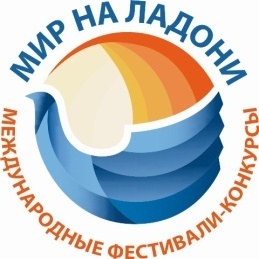 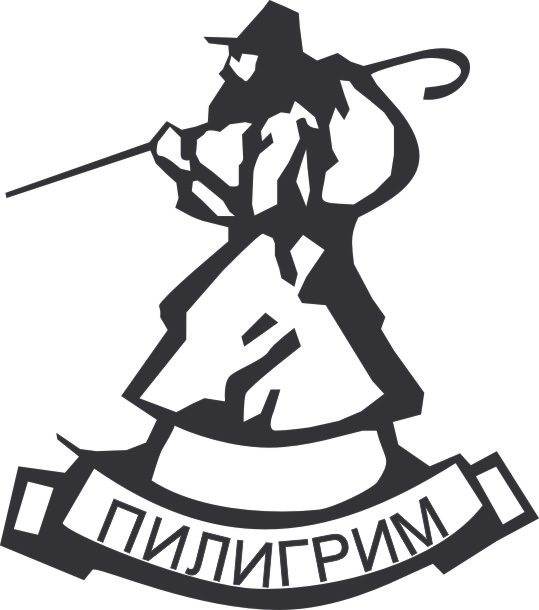   «Мир на ладони»Многопрофильная фирма «Пилигрим»620012,  г. Екатеринбург, ул. Машиностроителей,  д. 19, оф. 127/2,                                 Тел./факс: 8(343)222-21-61, 8(901) 220-45-15E-mail: piligrym_tur@mail.ru, Сайт: www.mir-na-ladoni.orgПОЛОЖЕНИЕМеждународного заочного конкурса  «Атмосфера искусства»Этапы:1 этап: 1 – 31 мая 2020 г.2 этап: 10 – 30 июня 2020 г.3 этап: 10 – 31 июля 2020 г.Главный приз – БЕСПЛАТНАЯ поездка на любой очный конкурс-фестиваль в 2020-2021 гг. (программа поездки – 3 дня)Также у всех участников есть возможность выиграть СПЕЦИАЛЬНЫЙ ПРИЗ от Фонда «Мир на ладони» по итогам зрительского голосования (1-31 июля 2020 г.).			1. Организаторы:- Фонд поддержки и развития культуры и образования   «Мир на ладони»;- Многопрофильная фирма «Пилигрим».2. Информационная поддержка: •	Министерство культуры РФ (приказ №18-7913 от 1 марта 2018 г.);•	газета «Танцевальный Клондайк»;•	компании «Арт-центр», «Российские конкурсы», «FestivalStarCentr»; •	web-издательство «Век информации»;  •	журнал «Карнавалы, фестивали, праздники».                                               3. Цель: выявление и поддержка новых дарований, содействие реализации творческих способностей и гармоничного развития личности.  4. Задачи фестиваля: пропаганда различных видов искусства;обмен достижениями в области различных видов искусства, содействие возникновению и укреплению разносторонних творческих контактов между участниками;повышение художественного уровня репертуара  и исполнительского мастерства участников.повышение профессионального уровня руководителей коллективов;привлечение общественного внимания к театральному искусству и его новым направлениям. 5. Участники: творческие коллективы и отдельные исполнители без ограничения возраста, учащиеся, преподаватели, отдельные исполнители  детских музыкальных, хореографических школ, школ искусств; музыкальных, хореографических училищ, колледжей, ВУЗов; хореографических, вокальных студий; государственных и негосударственных  образовательных учреждений, а также учреждений дополнительного образования.6. Номинации.Примечания:В номинации «Профессионалы» могут принимать участие лица, окончившие музыкальные, хореографические и цирковые колледжи, колледжи культуры и искусств, а также творческие вузы (соответствующие документы об образовании указываются в заявке на участие).   	Не допускается голосовое или инструментальное (караоке) дублирование основных партий для солистов, прописанный бэк-вокал для ансамблей.7. Жюри конкурса Международное, формируется из ведущих специалистов культуры и искусства России, стран ближнего и дальнего Зарубежья. В состав жюри входят Заслуженные работники культуры,  Народные артисты, профессора и доценты высших профильных учебных заведений в каждой номинации.  Решение жюри окончательно, система оценок 10-балльная. Дипломы высылаются по электронной почте.8. Награждение: участники оцениваются в каждой номинации и возрастной группе: Лауреат I,II,III степени (в каждом этапе), Дипломант I,II,III степени (в каждом этапе), обладатель Гран-при (только по итогам 3 этапа). 9. Финансовые условия для участников (участие в одной возрастной группе и номинации для каждого этапа).1 этап:– участник (солист): первый номер – 1000 рублей; второй номер – 800 рублей;– дуэт: первый номер – 1500 рублей; второй номер – 1000 рублей;– коллективы (любое количество от 3 человек): первый номер – по 600 рублей за каждого участника; второй номер – по 500 рублей за каждого участника.Все дополнительные номинации оплачиваются отдельно.2 этап:– участник (солист): первый номер – 800 рублей; второй номер – 500 рублей;– дуэт: первый номер – 1000 рублей; второй номер – 750 рублей;– коллективы (любое количество от 3 человек): первый номер – 500 рублей за каждого участника; второй номер – 350 рублей за каждого участника.Все дополнительные номинации оплачиваются отдельно.3 этап:– участник (солист): 600 рублей; – дуэт: 800 рублей; – коллективы (любое количество от 3 человек): 450 рублей за каждого участника.Все дополнительные номинации оплачиваются отдельно.Заявки на участие в конкурсе принимаются с сайта https://mir-na-ladoni.org, либо высылаются на электронную почту piligrym_tur@mail.ru                                     (форма – в Приложении1)10. Условия участия.1.  Участники Первого этапа подают заявку и производят оплату участия до 31 мая 2020 г., далее высылают на почту piligrym_tur@mail.ru видео 1-2 конкурсных номеров (разрешается использование видео, сделанного за последний год, в том числе с других конкурсов, концертов, открытых уроков и т.д.). Результаты первого этапа будут объявлены с 1 по 10 июня 2020 года. Во второй этап конкурса будут допущены только Лауреаты 1, 2, 3  степени. 2. Второй этап конкурса пройдет с 10 по 31 июня 2020 года. Прошедшие во второй этап конкурсанты будут оцениваться другими членами жюри либо по тем же конкурсным номерам, либо (по желанию участников) они могут выслать на электронную почту piligrym_tur@mail.ru видео 1-2 других конкурсных номеров (разрешается использование видео, сделанного за последний год, в том числе с других конкурсов, концертов, открытых уроков и т.д.). Также участникам второго этапа необходимо оплатить оргвзнос до 20 июня 2020 года. Результаты второго этапа будут объявлены с 1 по 10 июля 2020 года. В третий этап конкурса допускаются только Лауреаты 1 и 2  степени по итогам Второго этапа.3. Третий этап конкурса пройдет с 10 по 31 июля 2020 года. Прошедшие в третий этап конкурсанты будут оцениваться по одному новому конкурсному номеру, который также необходимо  выслать на электронную почту piligrym_tur@mail.ru (разрешается использование видео, сделанного за последний год, в том числе с других конкурсов, концертов, открытых уроков и т.д.). Также участникам третьего этапа необходимо оплатить оргвзнос до 20 июля 2020 года. По итогам Третьего этапа выявляются победители и призеры. Результаты третьего этапа будут объявлены 1 августа 2020 года.Обладатели Гран-При  Третьего этапа получают  БЕСПЛАТНУЮ ПУТЕВКУ на участие в любом очном конкурсе-фестивале Фонда «Мир на ладони»  в 2020-2021 гг. (на 3 дня)!Лауреаты 1 степени Третьего этапа получают приглашение на участие в любом очном конкурсе-фестивале Фонда «Мир на ладони» в 2020-2021 гг.  БЕЗ ОПЛАТЫ ОРГАНИЗАЦИОННОГО ВЗНОСА (в одной номинации и возрастной категории).11. Награды: участники каждого тура получают дипломы в электронном виде. Медали и кубки с логотипом конкурса можно заказать дополнительно за счёт участников (850 рублей кубок, 350 рублей ника, 250 рублей медаль). Почтовая пересылка оплачивается отдельно. Коллективы численностью более 10 человек получают кубок БЕСПЛАТНО!  12. Зрительское голосование ВКонтакте.С 1 (00.00) по 30 июня (23.59) все посетители группы ВКонтакте могут голосовать в онлайн-режиме за понравившийся номер. 1 июля будут подведены итоги зрительского голосования, по которому победители, набравшие наибольшее количество голосов (по одному в каждой номинации, в том числе хореография, художественная гимнастика, театр, художественное слово, театр моды, цирковое искусство, инструментальный жанр, вокал, ИЗО, ДПИ, фотография), получат специальные призы от Фонда «Мир на ладони».Заявки на участие в 1 этапе конкурса принимаются до 31 мая 2020 г. с сайта www.mir-na-ladoni.org Телефоны:  8 (343) 222-21-61, 8 (965) 543-94-49E-mail: piligrym_tur@mail.ruЖанрВозрастная категорияКритерии оценокВокальное исполнительство:народное, академическое, эстрадное, джазовоеФорма: соло, дуэт, ансамбль, хорВыступление:1-2 произведения,не более 3,5 минут каждоеДебют до 4 лет5-7 лет, 8-9 лет;10-12 лет;13-15 лет; 16-18 лет;19-25 лет; 26-40 лет;старше 40 лет;смешанная.– чистота интонации и качество звучания;– сценическая культура;– соответствие репертуара  исполнительским возможностям и возрастной категории исполнителя;– исполнительское мастерство.Театр:драматический, детский, театр мимики и жеста, фольклорный, музыкальный, оперный, кукольный, театр танца (без штанкетного оборудования).Время выступления – до 15 минут (отрывок)*превышение хронометража допускается при оплате дополнительного оргвзноса (подробнее – в оргкомитете)Дебют до 4 летдетская (6-10 лет);детско-юношеская(11-14 лет);молодежная(15-18 лет);взрослая(от 19 и старше);смешанная.– полнота и выразительность;– раскрытие темы произведения;– раскрытие и яркость художественных образов;– сценичность;– художественное оформление спектакля;– дикция актеров.Хореография:классический танец, народный танец,народно-стилизованный танец,бальный танец, современная хореография (джаз, модерн, неоклассика), детский танец, акробатический танец,эстрадная хореография (современный балет, шоу-программа, степ, хип-хоп, диско, техно, стрит, электрик буги, брэйк-данс, поп-локинг, а также другие уличные стили), мажоретки, твирлингФорма: соло, малая форма, ансамбльВыступление: 1-2 номера, не более 3,5 минут каждыйДебют до 4 лет5- 6 лет; 7-9 лет;10-12 лет; 13-15 лет;16-19 лет; 20-25 лет;от 26 лет и старше;смешанная.– исполнительское мастерство;– выразительность и раскрытие художественного образа;– идея номера и композиционное построение;– сценическая культура (костюм и уровень отработки номера);– соответствие репертуара возрастным особенностям исполнителей.Художественное слово:проза, поэзия, сказ, литературно-музыкальная композицияФорма: соло, дуэт, ансамбльВыступление:  1 номер до 5 минутДебют до 4 лет5-6 лет; 7-9 лет;10-12 лет; 13-15 лет;16-19 лет; 20-25 лет;от 26 лет и старше;смешанная.– полнота и выразительность раскрытия темы произведения;– артистизм, раскрытие и яркость художественных образов, исполнительский уровень;– дикция;– сложность исполняемого произведения;– соответствие репертуара возрастным особенностям исполнителей.Театр мод:прет-а-порте.Одежда:вечерняя, детская, современная, молодежная.Костюм:сценический, исторический.Показ – 1 номер до 7 минутДебют до 4 летдетская (6-10 лет);детско-юношеская(11-14 лет);молодежная(15-18 лет);взрослая(от 19 лет и старше);смешанная.– дизайн костюма;– целостность композиции, единый замысел, оригинальность режиссерского решения;– выдержанность в стиле (костюм, прическа, хореография, музыкальное сопровождение);– оригинальность авторского решения;– музыкальное оформление;– артистичность исполнения;– качество и мастерство;– сложность художественного решения.Инструментальный жанр:классический, народный, духовойджазовый, эстрадный, общее фортепианоФорма: соло, дуэт, ансамбль, оркестрВыступление: 1-2 произведения,не более 3,5 минут каждоеДебют до 4 лет6-8 лет; 9-12 лет;13-15 лет; 16-18 лет; 19-25 лет;от 25 лет и старше; смешанная.– исполнительское мастерство;– соответствие стилистики;– сценическая культура;– соответствие репертуара исполнительским возможностям и возрастной категории исполнителя.Цирковое искусство:все жанры (кроме воздушных гимнастов и номеровс использованием огня)Форма: соло, дуэт, ансамбльВыступление: 1 номер до 5 минутДебют до 4 лет5-6 лет; 7-9 лет;10-12 лет; 13-15 лет;16-19 лет; 20-25 лет;от 26 лет и старше;смешанная.– уровень подготовки и исполнительское мастерство;– технические возможности коллектива– артистизм;– сценичность (пластика, костюм, культура исполнения) ;– сложность исполняемой программы;– художественное оформление программы.Спортивно-художественная гимнастика в сценической танцевально-художественной обработкеФорма: солисты, малая форма, ансамблиВыступление: 1 номер до 5 минутДебют до 4 лет5- 6 лет; 7-9 лет;10-12 лет; 13-15 лет;16-19 лет; 20-25 лет;от 26 лет и старше;смешанная.– уровень подготовки и исполнительское мастерство;– технические возможности коллектива;– артистизм;– сценичность (пластика, костюм, культура исполнения);– сложность исполняемой программы;– художественное оформление; программы.Конкурс авторской песни и композиторов:слова, музыка, слова и музыкаВыступление: 1-2 произведения,не более 3,5 минут каждоеДебют до 4 лет5- 6 лет; 7-9 лет;10-12 лет; 13-15 лет;16-19 лет; 20-25 лет;от 26 лет и старше;смешанная.– мелодизм;– жанровость, оригинальность;– художественная образность;– выразительность;– сценическая культура.Конкурс концертмейстеров:– инструментальный жанр,– народный вокал– академический вокал.Выступление оценивается как дополнительная номинация от заявленной основнойДебют до 4 лет15-17 лет;18-25 лет;26-40 лет;старше 40 лет.– исполнительское мастерство;– сложность и оригинальность репертуара;– сценическая культура;– артистичность.Изобразительное искусство:живопись /масло, акварель, гуашь, пастель, смешанная техника; графика/рисунок, художественные печатные изображения (гравюра, литография, монотипия и др.), плакат, карикатура и т.п.скульптура/резьба, высекание, лепка, отливка, ковка, чеканка.До 3-х работ от одного участникаДебют до 4 лет5- 6 лет; 7-9 лет;10-12 лет; 13-15 лет;16-19 лет; 20-25 лет;от 26 лет и старше;смешанная.творческая индивидуальность и мастерство автора; знание основ композиции; владение техникой,  в которой выполнена работа; оригинальность раскрытия темы;художественный вкус и видение перспективы; цветовое решение.Декоративно-прикладное творчество и художественные ремесла:Декоративная роспись, художественная вышивка, гобелены, батик, плетения из лозы, соломки, гончарные изделия, резьба и инкрустация по дереву,  бисерное рукоделие, макраме,  художественное оформление национальной одежды, вязание спицами и крючком, флористика  и т.д.До 3-х работ от одного участникаДебют до 4 лет5- 6 лет; 7-9 лет;10-12 лет; 13-15 лет;16-19 лет; 20-25 лет;от 26 лет и старше;смешанная.творческая индивидуальность и мастерство автора;знание и отображение национальных особенностей промыслов; владение выбранной техникой; цветовые соотношения изделий; правильное употребление орнаментальных мотивов в композициях; эстетическая ценность изделий; художественный вкус и оригинальность в употреблении материала изготовления изделий.Фотография и фотографика:Портреты, натюрморты, пейзажи, жанровые, репортажные событийные снимки, выполненные на фотографической пленке, цифровыми фотоаппаратами в черно-белом или цветном изображенииДебют до 4 летдо 16  лет;до 25  лет.творческая индивидуальность и мастерство автора; оригинальность раскрытия темы; художественный вкус; знание основ композиции и освещения; цветовое решение;  владение фотоаппаратурой и компьютером.Приложение 1ЗАЯВКАПриложение 1ЗАЯВКАПриложение 1ЗАЯВКАПриложение 1ЗАЯВКАна участие в конкурсе-фестивале на участие в конкурсе-фестивале на участие в конкурсе-фестивале на участие в конкурсе-фестивале ИНФОРМАЦИЯ ОБ УЧАСТНИКЕ(является основанием для заполнения оценочных листов, дипломов и составления программы)(является основанием для заполнения оценочных листов, дипломов и составления программы)(является основанием для заполнения оценочных листов, дипломов и составления программы)(является основанием для заполнения оценочных листов, дипломов и составления программы)Название коллектива (ансамбля) / Фамилия, имя участникаКоличество выступающихНоминация (согласно Положения)Возрастная категория (согласно Положения)Художественный руководитель, преподаватель(ФИО, контактные телефоны, электронный адрес)ФИО 2-го руководителя (концертмейстера, хореографа…)ПРОГРАММА ВЫСТУПЛЕНИЯХРОНОМЕТРАЖ (общий - не более 7 минут)ХРОНОМЕТРАЖ (общий - не более 7 минут)ХРОНОМЕТРАЖ (общий - не более 7 минут)1. 2.   ИНФОРМАЦИЯ ОБ УЧРЕЖДЕНИИОрганизация (учреждение), в котором занимается коллектив (участник), от которого он представленПолное ФИО директора (начальника) учрежденияИндекс, почтовый адрес учреждения, контактные телефоны, e-mailКОНТАКТНЫЕ ДАННЫЕКонтактное лицоМобильный телефон, e-mailДОПОЛНИТЕЛЬНАЯ ИНФОРМАЦИЯНа кого оформляется Договор (выставляется счет) (ФИО, если плательщик – физ. лицо; реквизиты, если плательщик – юр. лицо)Заполненные заявки отправляются на эл. адрес в оргкомитет: piligrym_tur@mail.ruЗаполненные заявки отправляются на эл. адрес в оргкомитет: piligrym_tur@mail.ruЗаполненные заявки отправляются на эл. адрес в оргкомитет: piligrym_tur@mail.ruЗаполненные заявки отправляются на эл. адрес в оргкомитет: piligrym_tur@mail.ru